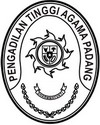 Nomor	:        /SEK.PTA.W3-A/RA1.6/V/2024                                  Padang, 2 Mei 2024Sifat		: Biasa                      Lampiran	: -Perihal	: Usulan Permohonan ABT              PA Payakumbuh (Penyelesaian Rehap Ruang PTSP)Yth. Sekretaris Mahkamah Agung RI       Cq. Kepala Biro Perencanaan dan Organisasi       Badan Urusan Mahkamah Agung RIMeneruskan surat usulan Anggaran Belanja Tambahan (ABT) satuan kerja Pengadilan Agama Payakumbuh Nomor: 841/SEK.W3-A5/RA1.6/IV/2024 tanggal 2 Mei 2024. Dengan ini kami mengajukan usulan tambahan anggaran dengan alasan:Penyelesaian perluasan ruang PTSP sesuai dengan standar yang telah ditetapkan oleh Mahkamah Agung RI, sangat dibutuhkan untuk memenuhi kebutuhan para pihak yang nyaman dan tertib dalam rangka memberikan pelayanan kepada masyarakat.Ruang PTSP Pengadilan Agama Payakumbuh Kelas IB sangat membutuhkan anggaran untuk tahap penyelesaian renovasi ruang PTSP yang pada saat   ini masih belum selesai (tahap separuh pengerjaan) karena keterbatasan anggaran pada tahun 2023Adapun rincian tambahan anggaran tersebut sebagai berikut:Demikian permohonan ini disampaikan, atas perkenaannya kami ucapkan terima Plt. Sekretaris Pengadilan Tinggi Agama PadangIsmail Tembusan:Sekretaris Mahkamah Agung RI;Kepala Badan Pengawasan Mahkamah Agung RI;Kepala Biro Keuangan ;Ketua Pengadilan Tinggi Agama Padang dan Ketua Pengadilan Agama Payakumbuh.KodeUraianVolumeKegiatanSatuanKegiatanHargaSatuanJumlahWAProgram Dukungan Manajemen1071Pengadaan Sarana dan Prasarana di Lingkungan Mahkamah Agung       1071.EBBLayanan Sarana dan Prasarana Internal      1071.EBB.971  Layanan Sarana Internal051   Pembangunan / Renovasi Gedung dan Bangunan  APembangunan / Renovasi Gedung dan Bangunan533111Belanja Modal dan Gedung dan Bangunan  Penyelesaian Rehap Ruang PTSP1   Paket    199.525.000199.525.000